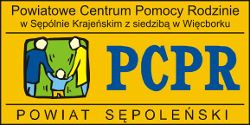 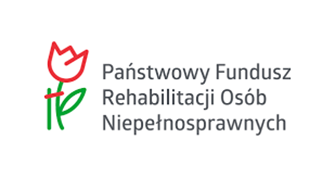 WNIOSEK „M-I”o dofinansowanie ze środków PFRON w ramach pilotażowego programu „Aktywny samorząd”Moduł I – likwidacja barier utrudniających aktywizację społeczną i zawodowąObszar B Zadanie 5pomoc w utrzymaniu sprawności technicznej posiadanego sprzętu elektronicznego, zakupionego w ramach programu, adresowana do osób z orzeczeniem o niepełnosprawności (do 16 roku życia) lub osób ze znacznym stopniem niepełnosprawnościWnioskodawca nie mogący pisać, lecz mogący czytać, zamiast podpisu może uczynić na dokumencie tuszowy odcisk palca, a obok tego odcisku inna osoba wypisze jej imię i nazwisko umieszczając swój podpis; zamiast Wnioskodawcy może także podpisać się inna osoba, z tym że jej podpis musi być poświadczony przez notariusza lub wójta (burmistrza, prezydenta miasta), starostę lub marszałka województwa z zaznaczeniem, że podpis został złożony na życzenie nie mogącego pisać, lecz mogącego czytać.Data wpływu:Nr sprawy:Część A1. INFORMACJE O WNIOSKODAWCY ORAZ O DZIECKU/PODOPIECZNYM WNIOSKODAWCY1. INFORMACJE O WNIOSKODAWCY ORAZ O DZIECKU/PODOPIECZNYM WNIOSKODAWCY1. INFORMACJE O WNIOSKODAWCY ORAZ O DZIECKU/PODOPIECZNYM WNIOSKODAWCYDANE PERSONALNE WNIOSKODAWCYDANE PERSONALNE WNIOSKODAWCYDANE PERSONALNE WNIOSKODAWCYWnioskodawca składa wniosek:Wnioskodawca składa wniosek: w swoim imieniu jako rodzic dziecka jako opiekun prawny dziecka/podopiecznegoImię:Imię:Drugie imię:Drugie imię:Nazwisko:Nazwisko:Imię ojca:Imię ojca:PESEL:PESEL:Data urodzenia:Data urodzenia:Płeć:Płeć: kobieta     mężczyznaDowód osobistySeria:Dowód osobistyNumer:Dowód osobistyWydany przez:Dowód osobistyData wydania:Dowód osobistyData ważności:Stan cywilny:Stan cywilny: wolna/y zamężna/żonatyGospodarstwo domowe:Gospodarstwo domowe: samodzielne (osoba samotna) wspólneNr telefonu:Nr telefonu:Adres e-mail:Adres e-mail:ADRES ZAMIESZKANIA NA POBYT STAŁYADRES ZAMIESZKANIA NA POBYT STAŁYADRES ZAMIESZKANIA NA POBYT STAŁYWojewództwo:Województwo:Powiat:Powiat:Ulica:Ulica:Nr domu:Nr domu:Nr lokalu:Nr lokalu:Miejscowość:Miejscowość:Kod pocztowy:Kod pocztowy:Poczta:Poczta:Rodzaj miejscowości:Rodzaj miejscowości: miasto powyżej 5 tys. mieszkańców miasto do 5 tys. mieszkańców wieśADRES ZAMELDOWANIAADRES ZAMELDOWANIAADRES ZAMELDOWANIA Taki sam jak adres zamieszkania Taki sam jak adres zamieszkania Taki sam jak adres zamieszkaniaUlica:Ulica:Nr domu:Nr domu:Nr lokalu:Nr lokalu:Miejscowość:Miejscowość:Kod pocztowy:Kod pocztowy:Poczta:Poczta:DANE DZIECKA/PODOPIECZNEGODANE DZIECKA/PODOPIECZNEGODANE DZIECKA/PODOPIECZNEGO Nie dotyczy Nie dotyczy Nie dotyczyImię:Imię:Drugie imię:Drugie imię:Nazwisko:Nazwisko:PESEL:PESEL:Data urodzenia:Data urodzenia:Płeć:Płeć: kobieta     mężczyznaPełnoletni:Pełnoletni: tak     nieDowód osobisty(o ile dotyczy)Seria:Dowód osobisty(o ile dotyczy)Numer:Dowód osobisty(o ile dotyczy)Wydany przez:Dowód osobisty(o ile dotyczy)Data wydania:Dowód osobisty(o ile dotyczy)Data ważności:STAN PRAWNY DOT. NIEPEŁNOSPRAWNOŚCI WNIOSKODAWCY LUB DZIECKA/PODOPIECZNEGOSTAN PRAWNY DOT. NIEPEŁNOSPRAWNOŚCI WNIOSKODAWCY LUB DZIECKA/PODOPIECZNEGOStopień niepełnosprawności: znaczny umiarkowany lekki nie dotyczyGrupa inwalidzka: I grupa II grupa III grupa nie dotyczyNiezdolność: całkowita niezdolność do pracy i do samodzielnej egzystencji lub całkowita niezdolność do samodzielnej egzystencji całkowita niezdolność do pracy częściowa niezdolność do pracy nie dotyczyOsoba w wieku do 16 lat posiadająca orzeczenie o niepełnosprawności: tak nieOrzeczenie dot. niepełnosprawności ważne jest: okresowo – do dnia: bezterminowoRODZAJ NIEPEŁNOSPRAWNOŚCIRODZAJ NIEPEŁNOSPRAWNOŚCI 05-R – narząd ruchu Wnioskodawca lub dziecko/podopieczny porusza się przy pomocy wózka inwalidzkiego 04-O – narząd wzroku osoba niewidoma osoba głuchoniewidoma 05-R – narząd ruchu Wnioskodawca lub dziecko/podopieczny porusza się przy pomocy wózka inwalidzkiego 04-O – narząd wzroku osoba niewidoma osoba głuchoniewidomaInne przyczyny niepełnosprawności wynikające z orzeczenia (proszę zaznaczyć właściwy kod/symbol): 01-U – upośledzenie umysłowe 02-P – choroby psychiczne 03-L – zaburzenia głosu, mowy i choroby słuchu osoba głucha 06-E – epilepsja 07-S – choroby układu oddechowego i krążenia 08-T – choroby układu pokarmowego 09-M – choroby układu moczowo-płciowego 10-N – choroby neurologiczne 11-I – inne 12-C – całościowe zaburzenia rozwojoweInne przyczyny niepełnosprawności wynikające z orzeczenia (proszę zaznaczyć właściwy kod/symbol): 01-U – upośledzenie umysłowe 02-P – choroby psychiczne 03-L – zaburzenia głosu, mowy i choroby słuchu osoba głucha 06-E – epilepsja 07-S – choroby układu oddechowego i krążenia 08-T – choroby układu pokarmowego 09-M – choroby układu moczowo-płciowego 10-N – choroby neurologiczne 11-I – inne 12-C – całościowe zaburzenia rozwojoweAKTYWNOŚĆ ZAWODOWA WNIOSKODAWCY LUB DZIECKA/PODOPIECZNEGOAKTYWNOŚĆ ZAWODOWA WNIOSKODAWCY LUB DZIECKA/PODOPIECZNEGOAKTYWNOŚĆ ZAWODOWA WNIOSKODAWCY LUB DZIECKA/PODOPIECZNEGO nie dotyczy nieaktywna/y zawodowo bezrobotna/y (zarejestrowany w Powiatowym Urzędzie Pracy) nie dotyczy nieaktywna/y zawodowo bezrobotna/y (zarejestrowany w Powiatowym Urzędzie Pracy) poszukująca/y pracy działalność gospodarcza działalność rolnicza zatrudnionyInformacje dotyczące zatrudnienia (o ile dotyczy)Zatrudniony od dnia:Informacje dotyczące zatrudnienia (o ile dotyczy)Okres zatrudnienia: na czas określony, do dnia: na czas nieokreślony inny, jaki:Informacje dotyczące zatrudnienia (o ile dotyczy)Forma zatrudnienia: stosunek pracy na podstawie umowy o pracę stosunek pracy na podstawie powołania, wyboru, mianowania oraz spółdzielczej umowy o pracę umowa cywilnoprawna staż zawodowyInformacje dotyczące zatrudnienia (o ile dotyczy)Nazwa pracodawcy:Informacje dotyczące zatrudnienia (o ile dotyczy)Adres pracodawcy:Informacje dotyczące zatrudnienia (o ile dotyczy)Telefon kontaktowy do pracodawcy:OBECNIE WNIOSKODAWCA LUB DZIECKO/PODOPIECZNY JEST WYCHOWANKIEM/UCZNIEM PLACÓWKIOBECNIE WNIOSKODAWCA LUB DZIECKO/PODOPIECZNY JEST WYCHOWANKIEM/UCZNIEM PLACÓWKI nie dotyczy przedszkole szkoła podstawowa gimnazjum zasadnicza szkoła zawodowa liceum technikum szkoła policealna kolegium studia doktoranckie studia (1 i 2 stopnia oraz jednolite magisterskie) studia podyplomowe inna, jaka:NAZWA I ADRES PLACÓWKI, DO KTÓREJ WNIOSKODAWCA LUB DZIECKO/PODOPIECZNY UCZĘSZCZANAZWA I ADRES PLACÓWKI, DO KTÓREJ WNIOSKODAWCA LUB DZIECKO/PODOPIECZNY UCZĘSZCZANazwa placówki:Ulica:Nr domu:Nr lokalu:Miejscowość:Kod pocztowy:Poczta:Średnia ocen za ostatni rok nauki wynosi:Osiągnięcia w nauce i wychowaniu (np. olimpiady, konkursy, wyróżnienia, wolontariat):2. INFORMACJE O KORZYSTANIU ZE ŚRODKÓW PFRON2. INFORMACJE O KORZYSTANIU ZE ŚRODKÓW PFRON2. INFORMACJE O KORZYSTANIU ZE ŚRODKÓW PFRON2. INFORMACJE O KORZYSTANIU ZE ŚRODKÓW PFRON2. INFORMACJE O KORZYSTANIU ZE ŚRODKÓW PFRON2. INFORMACJE O KORZYSTANIU ZE ŚRODKÓW PFRONCzy Wnioskodawca korzystał ze środków PFRON w ciągu ostatnich 3 lat (przed rokiem, w którym złożony został wniosek o dofinansowanie), w tym poprzez PCPR lub MOPR?Czy Wnioskodawca korzystał ze środków PFRON w ciągu ostatnich 3 lat (przed rokiem, w którym złożony został wniosek o dofinansowanie), w tym poprzez PCPR lub MOPR?Czy Wnioskodawca korzystał ze środków PFRON w ciągu ostatnich 3 lat (przed rokiem, w którym złożony został wniosek o dofinansowanie), w tym poprzez PCPR lub MOPR?Czy Wnioskodawca korzystał ze środków PFRON w ciągu ostatnich 3 lat (przed rokiem, w którym złożony został wniosek o dofinansowanie), w tym poprzez PCPR lub MOPR? tak      nie tak      nieCel (nazwa instytucji, programu i/ lub zadania, w ramach którego przyznana została pomoc)Przedmiot dofinansowania(co zostało zakupione ze środków PFRON)Numer umowyData zawarcia umowyTermin rozliczeniaWysokość dofinanso- waniaRazem uzyskane dofinansowanie:Razem uzyskane dofinansowanie:Razem uzyskane dofinansowanie:Razem uzyskane dofinansowanie:Razem uzyskane dofinansowanie:Czy Wnioskodawca posiada wymagalne zobowiązania wobec PFRON:Czy Wnioskodawca posiada wymagalne zobowiązania wobec PFRON:Czy Wnioskodawca posiada wymagalne zobowiązania wobec PFRON:Czy Wnioskodawca posiada wymagalne zobowiązania wobec PFRON: tak      nie tak      nieCzy Wnioskodawca posiada wymagalne zobowiązania wobec Realizatora programu:Czy Wnioskodawca posiada wymagalne zobowiązania wobec Realizatora programu:Czy Wnioskodawca posiada wymagalne zobowiązania wobec Realizatora programu:Czy Wnioskodawca posiada wymagalne zobowiązania wobec Realizatora programu: tak      nie tak      nieJeżeli tak, proszę  podać rodzaj i wysokość (w zł) wymagalnego zobowiązania:Uwaga! Za „wymagalne zobowiązanie” należy rozumieć zobowiązanie, którego termin zapłaty upłynąłJeżeli tak, proszę  podać rodzaj i wysokość (w zł) wymagalnego zobowiązania:Uwaga! Za „wymagalne zobowiązanie” należy rozumieć zobowiązanie, którego termin zapłaty upłynąłJeżeli tak, proszę  podać rodzaj i wysokość (w zł) wymagalnego zobowiązania:Uwaga! Za „wymagalne zobowiązanie” należy rozumieć zobowiązanie, którego termin zapłaty upłynąłJeżeli tak, proszę  podać rodzaj i wysokość (w zł) wymagalnego zobowiązania:Uwaga! Za „wymagalne zobowiązanie” należy rozumieć zobowiązanie, którego termin zapłaty upłynąłJeżeli tak, proszę  podać rodzaj i wysokość (w zł) wymagalnego zobowiązania:Uwaga! Za „wymagalne zobowiązanie” należy rozumieć zobowiązanie, którego termin zapłaty upłynąłJeżeli tak, proszę  podać rodzaj i wysokość (w zł) wymagalnego zobowiązania:Uwaga! Za „wymagalne zobowiązanie” należy rozumieć zobowiązanie, którego termin zapłaty upłynął3. INFORMACJE NIEZBĘDNE DO OCENY MERYTORYCZNEJ WNIOSKU3. INFORMACJE NIEZBĘDNE DO OCENY MERYTORYCZNEJ WNIOSKUUwaga! Są to informacje mogące decydować o kolejności realizacji wniosków, dlatego prosimy o wyczerpujące odpowiedzi na poniższe pytania. W miarę możliwości każdą podaną informację należy udokumentować. W przeciwnym razie, informacja może zostać nieuwzględniona w ocenie merytorycznej wniosku.Uwaga! Są to informacje mogące decydować o kolejności realizacji wniosków, dlatego prosimy o wyczerpujące odpowiedzi na poniższe pytania. W miarę możliwości każdą podaną informację należy udokumentować. W przeciwnym razie, informacja może zostać nieuwzględniona w ocenie merytorycznej wniosku.Pytanie/zagadnienieInformacje WnioskodawcyCzy niepełnosprawność Wnioskodawcy lub dziecka/podopiecznego jest sprzężona (występuje więcej niż jedna przyczyna niepełnosprawności)? Niepełnosprawność sprzężona musi być potwierdzona w posiadanym orzeczeniu o niepełnosprawności. tak – 2 przyczyny niepełnosprawności tak – 3 przyczyny niepełnosprawności nieCzy w przypadku przyznania dofinansowania Wnioskodawca pierwszy raz uzyska dofinansowanie danego przedmiotu dofinansowania (nigdy nie uzyskał pomocy ze środków PFRON na ten sam cel, w tym w ramach środków przekazywanych do samorządu np. w PCPR)? tak nieCzy w gospodarstwie domowym Wnioskodawcy są także inne osoby niepełnosprawne (posiadające odpowiednie orzeczenie prawne dot. niepełnosprawności)? Jeśli tak proszę dołączyć do wniosku kserokopię orzeczenia o stopniu niepełnosprawności lub równoważne. tak – 1 osoba tak – więcej niż 1 osoba nieCzy Wnioskodawca lub podopieczny jest aktywny zawodowo i jednocześnie podnosi swoje kwalifikacje zawodowe (np. kursy zawodowe, nauka języków obcych) albo jednocześnie działa na rzecz środowiska osób niepełnosprawnych albo w sposób aktywny poszukuje pracy lub stara się lepiej przygotować do jej podjęcia albo do dalszego kształcenia (np. współpraca z doradcą zawodowym, trenerem pracy, psychologiem)? Proszę o udokumentowanie powyższych informacji. nie nie dotyczy tak (proszę opisać)Czy występują szczególne utrudnienia? Np. pogorszenie stanu zdrowia, konieczność leczenia szpitalnego, źle zurbanizowana czy skomunikowana z innymi miejscowość, skomplikowana sytuacja rodzinna, trudności finansowe, itp. Proszę o udokumentowanie powyższych informacji. tak (proszę opisać) nieCzy Wnioskodawca jest osobą samotnie wychowującą dziecko/podopiecznego i mającą dziecko/podopiecznego na swoim utrzymaniu? tak nieUzasadnienie wniosku (należy uzasadnić wybór danego przedmiotu dofinansowania w odniesieniu do sprzętu posiadanego oraz w odniesieniu do celu programu, jakim jest wyeliminowanie lub zmniejszenie barier ograniczających uczestnictwo beneficjenta pomocy w życiu społecznym, zawodowym i w dostępie do edukacji)Czy Wnioskodawca lub podopieczny został poszkodowany w wyniku działania żywiołu lub innych zdarzeń losowych? Jeśli tak proszę dołączyć do wniosku kserokopie odpowiedniej decyzji lub inny dokument wydany przez właściwa jednostkę. tak nie4. SPECYFIKACJA PRZEDMIOTU DOFINANSOWANIA – Moduł I/Obszar B/Zadanie 54. SPECYFIKACJA PRZEDMIOTU DOFINANSOWANIA – Moduł I/Obszar B/Zadanie 5Proponowane do dofinansowania koszty utrzymania sprawności technicznej posiadanego sprzętu elektronicznego zakupionego w ramach programu  Orientacyjna cena brutto (w zł)Zakup dodatkowych elementów, służących rozbudowie posiadanego sprzętu, jakie:Zakup dodatkowego wyposażenia, jakiego:Zakup dodatkowego oprogramowania, jakiego:Koszty naprawyKoszty przeglądu Koszty konserwacjiRazem:5. WNIOSKOWANA KWOTA DOFINANSOWANIA5. WNIOSKOWANA KWOTA DOFINANSOWANIAOrientacyjna cena brutto (razem z pkt 4 – w zł)Kwota wnioskowana (w zł)6. INFORMACJE UZUPEŁNIAJĄCE6. INFORMACJE UZUPEŁNIAJĄCE6. INFORMACJE UZUPEŁNIAJĄCE6. INFORMACJE UZUPEŁNIAJĄCEPosiadam/podopieczny posiada* sprzęt komputerowy i oprogramowanie zakupiony w ramach programu:Posiadam/podopieczny posiada* sprzęt komputerowy i oprogramowanie zakupiony w ramach programu: tak      nie tak      nieJaki:W roku:Okres gwarancyjny na naprawę przedmiotu/ów proponowanych do dofinansowania upłynął:Okres gwarancyjny na naprawę przedmiotu/ów proponowanych do dofinansowania upłynął: tak      nie tak      nieW dniu:DANE RACHUNKU BANKOWEGO WNIOSKODAWCYDANE RACHUNKU BANKOWEGO WNIOSKODAWCYna który zostaną przekazane środki w przypadku pozytywnego rozpatrzenia wniosku(dopuszcza się uzupełnienie tych danych po podjęciu decyzji o przyznaniu dofinansowania)na który zostaną przekazane środki w przypadku pozytywnego rozpatrzenia wniosku(dopuszcza się uzupełnienie tych danych po podjęciu decyzji o przyznaniu dofinansowania)Numer rachunku bankowego:Nazwa bankuOŚWIADCZENIAOświadczam, że:o wnioskowane w ramach niniejszego wniosku dofinansowanie ze środków PFRON, ubiegam się i będę ubiegał/a się w danym roku wyłącznie za pośrednictwem Powiatu Sępoleńskiego
 tak      nie,informacje podane we wniosku i załącznikach są zgodne z prawdą oraz przyjmuję do wiadomości, że podanie przez Wnioskodawcę informacji niezgodnych z prawdą, eliminuje wniosek z dalszego rozpatrywania,zapoznałam/em się z zasadami udzielania pomocy w ramach pilotażowego programu „Aktywny samorząd”, które przyjmuję do wiadomości i stosowania oraz przyjęłam/em do wiadomości, że tekst programu jest dostępny pod adresem: www.pfron.org.pl, a także pod adresem: www.pcprwiecbork.pl, przyjmuję do wiadomości i stosowania, iż złożenie niniejszego wniosku o dofinansowanie nie gwarantuje uzyskania pomocy w ramach realizacji programu oraz, że warunkiem zawarcia umowy dofinansowania jest spełnianie warunków uczestnictwa określonych w programie także w dniu podpisania umowy,przyjmuję do wiadomości i stosowania, że ewentualne wyjaśnienia, uzupełnienia zapisów lub brakujących załączników do wniosku należy dostarczyć niezwłocznie, w terminie wyznaczonym przez PCPR oraz, że prawidłowo zaadresowana korespondencja, która pomimo dwukrotnego awizowania nie zostanie odebrana, uznawana będzie za doręczoną,posiadam środki finansowe na pokrycie udziału własnego w utrzymaniu sprawności technicznej posiadanego sprzętu elektronicznego, zakupionego w ramach programu (w zależności od przyznanej pomocy finansowej – co najmniej10% ceny brutto kosztu utrzymania sprawności technicznej posiadanego sprzętu elektronicznego zakupionego w ramach programu):
 tak      nie,w ciągu ostatnich 3 lat byłem/am stroną umowy dofinansowania ze środków PFRON rozwiązanej z przyczyn leżących po mojej stronie:
 tak      nie,przyjmuję do wiadomości i stosowania, iż w przypadku przyznanego dofinansowania, przelanie środków finansowych może nastąpić na rachunek bankowy Wnioskodawcy lub też na rachunek bankowy sprzedawcy/usługodawcy, na podstawie przedstawionej i podpisanej przez Wnioskodawcę faktury VAT.….................................….................................….................................….................MiejscowośćDataPodpis Wnioskodawcy7. ZAŁĄCZNIKI: WYMAGANE DO WNIOSKU ORAZ DODATKOWE7. ZAŁĄCZNIKI: WYMAGANE DO WNIOSKU ORAZ DODATKOWE7. ZAŁĄCZNIKI: WYMAGANE DO WNIOSKU ORAZ DODATKOWE7. ZAŁĄCZNIKI: WYMAGANE DO WNIOSKU ORAZ DODATKOWE7. ZAŁĄCZNIKI: WYMAGANE DO WNIOSKU ORAZ DODATKOWENazwa załącznikaNazwa załącznikaWypełnia wyłącznie realizator programu(zaznaczyć właściwe)Wypełnia wyłącznie realizator programu(zaznaczyć właściwe)Wypełnia wyłącznie realizator programu(zaznaczyć właściwe)Nazwa załącznikaNazwa załącznikaDołączono do wnioskuUzupełnionoData uzupełnienia/uwagi1.Kserokopia aktualnego orzeczenia o znacznym stopniu niepełnosprawności (lub orzeczenia równoważnego) lub w przypadku osób do 16 roku życia – orzeczenie o niepełnosprawności2.Oświadczenie o wysokości przeciętnego miesięcznego dochodu (sporządzone wg wzoru określonego w załączniku nr 1 do wniosku)3.Klauzula informacyjna (sporządzone wg wzoru określonego w załączniku nr 2 do wniosku) - wypełnione przez Wnioskodawcę oraz inne osoby posiadające zdolność do czynności prawnych, których dane osobowe zostały przekazane do PCPR4.Kserokopia aktu urodzenia dziecka - w przypadku wniosku dotyczącego niepełnoletniej osoby niepełnosprawnej5.Kserokopia dokumentu stanowiącego opiekę prawną nad podopiecznym – w przypadku wniosku dotyczącego osoby niepełnosprawnej, w imieniu której występuje opiekun prawny6.Kserokopia pełnomocnictwa poświadczonego notarialnie wraz z oświadczeniem pełnomocnika, w przypadku gdy Wnioskodawca występuje przez pełnomocnika ustanowionego na podstawie pełnomocnictwa poświadczonego notarialnie (sporządzone wg wzoru określonego w załączniku nr 5 do wniosku)7.Kserokopia karty gwarancyjnej posiadanego sprzętu elektronicznego8.Inne załączniki (należy wymienić):Część B – WYPEŁNIA REALIZATOR PROGRAMUWERYFIKACJA FORMALNA WNIOSKUWERYFIKACJA FORMALNA WNIOSKUWERYFIKACJA FORMALNA WNIOSKUWERYFIKACJA FORMALNA WNIOSKUWERYFIKACJA FORMALNA WNIOSKULp.Warunki weryfikacji formalnejWarunki weryfikacji formalnej spełnione (zaznaczyć właściwe)Warunki weryfikacji formalnej spełnione (zaznaczyć właściwe)Warunki weryfikacji formalnej spełnione (zaznaczyć właściwe)Lp.Warunki weryfikacji formalnejTakNieUwagi1.Wnioskodawca spełnia wszystkie kryteria uprawniające do złożenia wniosku i uzyskania dofinansowania2.Wnioskodawca dotrzymał terminu na złożenie wniosku3.Proponowany przez Wnioskodawcę przedmiot dofinansowania jest zgodny z zasadami wskazanymi w programie4.Wniosek jest złożony na odpowiednim formularzu, załączniki zostały sporządzone wg właściwych wzorów (o ile dotyczy)5.Wniosek jest kompletny, zawiera wszystkie wymagane załączniki, jest wypełniony poprawnie we wszystkich wymaganych rubrykach (wniosek i załączniki)6.Wniosek i załączniki zawierają wymagane podpisyWeryfikacja formalna wniosku:Weryfikacja formalna wniosku: pozytywna     negatywna pozytywna     negatywna pozytywna     negatywnaData weryfikacji formalnej wniosku:Data weryfikacji formalnej wniosku:DEKLARACJA BEZSTRONNOŚCIDEKLARACJA BEZSTRONNOŚCIOświadczam, że:nie pozostaję w związku małżeńskim albo stosunku pokrewieństwa lub powinowactwa w linii prostej, pokrewieństwa lub powinowactwa w linii bocznej do drugiego stopnia, oraz nie jestem związany/a z tytułu przysposobienia, opieki lub kurateli z Wnioskodawcą,nie jestem i w ciągu ostatnich 3 lat nie byłem/am właścicielem, współwłaścicielem, przedstawicielem prawnym (pełnomocnikiem) lub handlowym, członkiem organów nadzorczych bądź zarządzających lub pracownikiem firm oferujących sprzedaż towarów/usług będących przedmiotem wniosku,nie jestem i w ciągu ostatnich 3 lat nie byłem/am zatrudniony/a, w tym na podstawie umowy zlecenia lub umowy o dzieło, u Wnioskodawcy,nie pozostaję z Wnioskodawcą w takim stosunku prawnym lub faktycznym, który mógłby budzić wątpliwości co do mojej bezstronności.Zobowiązuję się do:ochrony danych osobowych Wnioskodawcy,spełniania swojej funkcji zgodnie z prawem i obowiązującymi procedurami, sumiennie, sprawnie, dokładnie i bezstronnie,niezwłocznego poinformowania o wszelkich zdarzeniach, które mogłyby zostać uznane za próbę ograniczenia mojej bezstronności,zrezygnowania z zawierania umowy z Wnioskodawcą w sytuacji, gdy zaistnieje zdarzenie wskazane w pkt 1-4.Oświadczam, że:nie pozostaję w związku małżeńskim albo stosunku pokrewieństwa lub powinowactwa w linii prostej, pokrewieństwa lub powinowactwa w linii bocznej do drugiego stopnia, oraz nie jestem związany/a z tytułu przysposobienia, opieki lub kurateli z Wnioskodawcą,nie jestem i w ciągu ostatnich 3 lat nie byłem/am właścicielem, współwłaścicielem, przedstawicielem prawnym (pełnomocnikiem) lub handlowym, członkiem organów nadzorczych bądź zarządzających lub pracownikiem firm oferujących sprzedaż towarów/usług będących przedmiotem wniosku,nie jestem i w ciągu ostatnich 3 lat nie byłem/am zatrudniony/a, w tym na podstawie umowy zlecenia lub umowy o dzieło, u Wnioskodawcy,nie pozostaję z Wnioskodawcą w takim stosunku prawnym lub faktycznym, który mógłby budzić wątpliwości co do mojej bezstronności.Zobowiązuję się do:ochrony danych osobowych Wnioskodawcy,spełniania swojej funkcji zgodnie z prawem i obowiązującymi procedurami, sumiennie, sprawnie, dokładnie i bezstronnie,niezwłocznego poinformowania o wszelkich zdarzeniach, które mogłyby zostać uznane za próbę ograniczenia mojej bezstronności,zrezygnowania z zawierania umowy z Wnioskodawcą w sytuacji, gdy zaistnieje zdarzenie wskazane w pkt 1-4.Data, pieczątka i podpis pracownika przeprowadzającego weryfikację formalną wniosku:Data, pieczątka i podpis kierownika właściwej jednostki organizacyjnej Realizatora programu:Data przekazania wniosku do oceny merytorycznej:WERYFIKACJA MERYTORYCZNA WNIOSKUWERYFIKACJA MERYTORYCZNA WNIOSKUWERYFIKACJA MERYTORYCZNA WNIOSKUWERYFIKACJA MERYTORYCZNA WNIOSKUWERYFIKACJA MERYTORYCZNA WNIOSKUWERYFIKACJA MERYTORYCZNA WNIOSKUKRYTERIA OCENY WNIOSKU – punktacja stałaKRYTERIA OCENY WNIOSKU – punktacja stałaLiczba punktówMaksymalna liczba punktówPunktacja1.Stopień niepełnosprawności lub orzeczenie równoważne, zakres niepełnosprawności:Stopień niepełnosprawności lub orzeczenie równoważne, zakres niepełnosprawności:Stopień niepełnosprawności lub orzeczenie równoważne, zakres niepełnosprawności:Stopień niepełnosprawności lub orzeczenie równoważne, zakres niepełnosprawności:Stopień niepełnosprawności lub orzeczenie równoważne, zakres niepełnosprawności:a)dziecko po 16 roku życia ze znacznym stopniem niepełnosprawnościdziecko po 16 roku życia ze znacznym stopniem niepełnosprawności515b)stopień niepełnosprawności (osoba dorosła) (jeden stopień do wyboru)znaczny lub równoważne515b)stopień niepełnosprawności (osoba dorosła) (jeden stopień do wyboru)umiarkowany lub równoważne215c)osoba z dysfunkcją 4 kończyn lub z brakiem obu kończyn górnych lub niewidomeosoba z dysfunkcją 4 kończyn lub z brakiem obu kończyn górnych lub niewidome315d)osoba z dysfunkcją obu nóg i jednej ręki lub dysfunkcją obu rąk i jednej nogi lub ze znacznym niedowładem obu kończyn górnych, osoby niedowidząceosoba z dysfunkcją obu nóg i jednej ręki lub dysfunkcją obu rąk i jednej nogi lub ze znacznym niedowładem obu kończyn górnych, osoby niedowidzące315e)osoba z dysfunkcją narządu słuchu i posiadającą trudności w komunikowaniu sięosoba z dysfunkcją narządu słuchu i posiadającą trudności w komunikowaniu się315f)osoba z niepełnosprawnością sprzężoną (więcej niż jedna przyczyna niepełnosprawności wynikającaz posiadanego orzeczenia)osoba z niepełnosprawnością sprzężoną (więcej niż jedna przyczyna niepełnosprawności wynikającaz posiadanego orzeczenia)415g)osoba poruszająca się na wózku inwalidzkimosoba poruszająca się na wózku inwalidzkim3152.Aktywność zawodowa i społeczna:Aktywność zawodowa i społeczna:Aktywność zawodowa i społeczna:Aktywność zawodowa i społeczna:Aktywność zawodowa i społeczna:a)osoba zatrudniona (bez względu na okres i formę zatrudnienia)osoba zatrudniona (bez względu na okres i formę zatrudnienia)4045b)osoba aktywna zawodowo i jednocześnie podnosząca kwalifikacje zawodowe lub jednocześnie działająca na rzecz środowiska osób niepełnosprawnych albo aktywnie poszukująca pracy lub starająca się lepiej przygotować do jej podjęcia lub do dalszego kształcenia (np. współpraca z doradcą zawodowym, psychologiem, trenerem)osoba aktywna zawodowo i jednocześnie podnosząca kwalifikacje zawodowe lub jednocześnie działająca na rzecz środowiska osób niepełnosprawnych albo aktywnie poszukująca pracy lub starająca się lepiej przygotować do jej podjęcia lub do dalszego kształcenia (np. współpraca z doradcą zawodowym, psychologiem, trenerem)545c)osoba uczęszczająca do Warsztatów Terapii Zajęciowejosoba uczęszczająca do Warsztatów Terapii Zajęciowej1453.Aktualnie realizowany etap kształcenia:Aktualnie realizowany etap kształcenia:Aktualnie realizowany etap kształcenia:Aktualnie realizowany etap kształcenia:Aktualnie realizowany etap kształcenia:a)osoba studiująca (studia I lub II stopnia, magisterskie, podyplomowe, doktoranckie, przewód doktorski)osoba studiująca (studia I lub II stopnia, magisterskie, podyplomowe, doktoranckie, przewód doktorski)1010b)osoba ucząca się w szkole ponadgimnazjalnej lub szkole policealnejosoba ucząca się w szkole ponadgimnazjalnej lub szkole policealnej510c)osoba realizująca obowiązek szkolny (do 18 roku życia), wykazując osiągnięcia w nauce i wychowaniu (średnia ocen powyżej 4,00 lub udział w konkursach lub olimpiadach, wyróżnienia, wolontariat)osoba realizująca obowiązek szkolny (do 18 roku życia), wykazując osiągnięcia w nauce i wychowaniu (średnia ocen powyżej 4,00 lub udział w konkursach lub olimpiadach, wyróżnienia, wolontariat)110d)osoba realizująca obowiązek szkolny (do 18 roku życia), mając miejsce zamieszkania na terenie obszaru wiejskiegoosoba realizująca obowiązek szkolny (do 18 roku życia), mając miejsce zamieszkania na terenie obszaru wiejskiego1104.Inne kryteria:Inne kryteria:Inne kryteria:Inne kryteria:Inne kryteria:a)Wnioskodawca został poszkodowany w wyniku działania żywiołu lub innych zdarzeń losowychWnioskodawca został poszkodowany w wyniku działania żywiołu lub innych zdarzeń losowych1030b)Wnioskodawca nie otrzymał dotąd dofinansowania ze środków PFRON na zakup przedmiotu dofinansowania objętego wnioskiemWnioskodawca nie otrzymał dotąd dofinansowania ze środków PFRON na zakup przedmiotu dofinansowania objętego wnioskiem530c)Wnioskodawca zamieszkuje samotnie i samotnie się utrzymujeWnioskodawca zamieszkuje samotnie i samotnie się utrzymuje130d)Wnioskodawca jest osobą samotnie wychowującą podopiecznego/dziecko oraz mającą podopiecznego na swoim utrzymaniuWnioskodawca jest osobą samotnie wychowującą podopiecznego/dziecko oraz mającą podopiecznego na swoim utrzymaniu130e)dodatkowe osoby niepełnosprawne w gospodarstwie domowym Wnioskodawcydodatkowe osoby niepełnosprawne w gospodarstwie domowym Wnioskodawcy130f)szczególne utrudnienia Wnioskodawcy (pkt 3.5 wniosku)szczególne utrudnienia Wnioskodawcy (pkt 3.5 wniosku)530g)Uzasadnienie wyboru danego przedmiotu dofinansowania w odniesieniu do posiadanych zasobów; uzasadnienie wniosku wskazujące, że wnioskowany przedmiot dofinansowania podniesie jakość wykonywanej pracy lub poziom wykształcenia (pkt. 3.7 wniosku)Uzasadnienie wyboru danego przedmiotu dofinansowania w odniesieniu do posiadanych zasobów; uzasadnienie wniosku wskazujące, że wnioskowany przedmiot dofinansowania podniesie jakość wykonywanej pracy lub poziom wykształcenia (pkt. 3.7 wniosku)530h)dotyczy wyłącznie Obszaru C Zadanie nr 2 – w budynku, w którym mieszka wnioskodawca nie ma barier architektonicznych (istnieje możliwość samodzielnego poruszania się wózkiem inwalidzkim)dotyczy wyłącznie Obszaru C Zadanie nr 2 – w budynku, w którym mieszka wnioskodawca nie ma barier architektonicznych (istnieje możliwość samodzielnego poruszania się wózkiem inwalidzkim)130i)wniosek kompletny w dniu przyjęcia lub uzupełniony w ciągu 10 dni od dnia złożenia wnioskuwniosek kompletny w dniu przyjęcia lub uzupełniony w ciągu 10 dni od dnia złożenia wniosku130j)Wnioskodawca zamieszkuje obszar wiejskiWnioskodawca zamieszkuje obszar wiejski2Razem ocena wniosku:Razem ocena wniosku:Razem ocena wniosku:Maksymalnie 100Maksymalnie 100Minimalna liczba punktów, uprawniająca do uzyskania dofinansowania wynosi: 30Minimalna liczba punktów, uprawniająca do uzyskania dofinansowania wynosi: 30Minimalna liczba punktów, uprawniająca do uzyskania dofinansowania wynosi: 30Minimalna liczba punktów, uprawniająca do uzyskania dofinansowania wynosi: 30Minimalna liczba punktów, uprawniająca do uzyskania dofinansowania wynosi: 30Minimalna liczba punktów, uprawniająca do uzyskania dofinansowania wynosi: 30DEKLARACJA BEZSTRONNOŚCIDEKLARACJA BEZSTRONNOŚCIDEKLARACJA BEZSTRONNOŚCIOświadczam, że:nie pozostaję w związku małżeńskim albo stosunku pokrewieństwa lub powinowactwa w linii prostej, pokrewieństwa lub powinowactwa w linii bocznej do drugiego stopnia, oraz nie jestem związany/a z tytułu przysposobienia, opieki lub kurateli z Wnioskodawcą,nie jestem i w ciągu ostatnich 3 lat nie byłem/am właścicielem, współwłaścicielem, przedstawicielem prawnym (pełnomocnikiem) lub handlowym, członkiem organów nadzorczych bądź zarządzających lub pracownikiem firm oferujących sprzedaż towarów/usług będących przedmiotem wniosku,nie jestem i w ciągu ostatnich 3 lat nie byłem/am zatrudniony/a, w tym na podstawie umowy zlecenia lub umowy o dzieło, u Wnioskodawcy,nie pozostaję z Wnioskodawcą w takim stosunku prawnym lub faktycznym, który mógłby budzić wątpliwości co do mojej bezstronności.Zobowiązuję się do:ochrony danych osobowych Wnioskodawcy,spełniania swojej funkcji zgodnie z prawem i obowiązującymi procedurami, sumiennie, sprawnie, dokładnie i bezstronnie,niezwłocznego poinformowania o wszelkich zdarzeniach, które mogłyby zostać uznane za próbę ograniczenia mojej bezstronności,zrezygnowania z zawierania umowy z Wnioskodawcą w sytuacji, gdy zaistnieje zdarzenie wskazane w pkt 1-4.Oświadczam, że:nie pozostaję w związku małżeńskim albo stosunku pokrewieństwa lub powinowactwa w linii prostej, pokrewieństwa lub powinowactwa w linii bocznej do drugiego stopnia, oraz nie jestem związany/a z tytułu przysposobienia, opieki lub kurateli z Wnioskodawcą,nie jestem i w ciągu ostatnich 3 lat nie byłem/am właścicielem, współwłaścicielem, przedstawicielem prawnym (pełnomocnikiem) lub handlowym, członkiem organów nadzorczych bądź zarządzających lub pracownikiem firm oferujących sprzedaż towarów/usług będących przedmiotem wniosku,nie jestem i w ciągu ostatnich 3 lat nie byłem/am zatrudniony/a, w tym na podstawie umowy zlecenia lub umowy o dzieło, u Wnioskodawcy,nie pozostaję z Wnioskodawcą w takim stosunku prawnym lub faktycznym, który mógłby budzić wątpliwości co do mojej bezstronności.Zobowiązuję się do:ochrony danych osobowych Wnioskodawcy,spełniania swojej funkcji zgodnie z prawem i obowiązującymi procedurami, sumiennie, sprawnie, dokładnie i bezstronnie,niezwłocznego poinformowania o wszelkich zdarzeniach, które mogłyby zostać uznane za próbę ograniczenia mojej bezstronności,zrezygnowania z zawierania umowy z Wnioskodawcą w sytuacji, gdy zaistnieje zdarzenie wskazane w pkt 1-4.Oświadczam, że:nie pozostaję w związku małżeńskim albo stosunku pokrewieństwa lub powinowactwa w linii prostej, pokrewieństwa lub powinowactwa w linii bocznej do drugiego stopnia, oraz nie jestem związany/a z tytułu przysposobienia, opieki lub kurateli z Wnioskodawcą,nie jestem i w ciągu ostatnich 3 lat nie byłem/am właścicielem, współwłaścicielem, przedstawicielem prawnym (pełnomocnikiem) lub handlowym, członkiem organów nadzorczych bądź zarządzających lub pracownikiem firm oferujących sprzedaż towarów/usług będących przedmiotem wniosku,nie jestem i w ciągu ostatnich 3 lat nie byłem/am zatrudniony/a, w tym na podstawie umowy zlecenia lub umowy o dzieło, u Wnioskodawcy,nie pozostaję z Wnioskodawcą w takim stosunku prawnym lub faktycznym, który mógłby budzić wątpliwości co do mojej bezstronności.Zobowiązuję się do:ochrony danych osobowych Wnioskodawcy,spełniania swojej funkcji zgodnie z prawem i obowiązującymi procedurami, sumiennie, sprawnie, dokładnie i bezstronnie,niezwłocznego poinformowania o wszelkich zdarzeniach, które mogłyby zostać uznane za próbę ograniczenia mojej bezstronności,zrezygnowania z zawierania umowy z Wnioskodawcą w sytuacji, gdy zaistnieje zdarzenie wskazane w pkt 1-4.Pieczątka imienna, data, podpis pracownika dokonującego oceny merytorycznej wniosku:Liczba uzyskanych punktów ogółem:Proponowana kwota dofinansowania(ustalona na podstawie dotychczas przedłożonych dokumentów):Data przekazania wniosku do opinii eksperta (o ile dotyczy):OPINIA EKSPERTAOPINIA EKSPERTA pozytywna      negatywnaData i czytelny podpis eksperta: pozytywna      negatywnaData przekazania wniosku do decyzji w sprawie dofinansowania ze środków PFRON:DECYZJA W SPRAWIE DOFINANSOWANIA ZE ŚRODKÓW PFRONDECYZJA W SPRAWIE DOFINANSOWANIA ZE ŚRODKÓW PFRON pozytywna      negatywna pozytywna      negatywnaPRZYZNANA KWOTA DOFINANSOWANIA DO WYSOKOŚCI (w zł):PRZYZNANA KWOTA DOFINANSOWANIA DO WYSOKOŚCI (w zł):Obszar B Zadanie 5:UZASADNIENIE, W PRZYPADKU DECYZJI ODMOWNEJ:UZASADNIENIE, W PRZYPADKU DECYZJI ODMOWNEJ:DEKLARACJA BEZSTRONNOŚCIDEKLARACJA BEZSTRONNOŚCIOświadczam, że:nie pozostaję w związku małżeńskim albo stosunku pokrewieństwa lub powinowactwa w linii prostej, pokrewieństwa lub powinowactwa w linii bocznej do drugiego stopnia, oraz nie jestem związany/a z tytułu przysposobienia, opieki lub kurateli z Wnioskodawcą,nie jestem i w ciągu ostatnich 3 lat nie byłem/am właścicielem, współwłaścicielem, przedstawicielem prawnym (pełnomocnikiem) lub handlowym, członkiem organów nadzorczych bądź zarządzających lub pracownikiem firm oferujących sprzedaż towarów/usług będących przedmiotem wniosku,nie jestem i w ciągu ostatnich 3 lat nie byłem/am zatrudniony/a, w tym na podstawie umowy zlecenia lub umowy o dzieło, u Wnioskodawcy,nie pozostaję z Wnioskodawcą w takim stosunku prawnym lub faktycznym, który mógłby budzić wątpliwości co do mojej bezstronności.Zobowiązuję się do:ochrony danych osobowych Wnioskodawcy,spełniania swojej funkcji zgodnie z prawem i obowiązującymi procedurami, sumiennie, sprawnie, dokładnie i bezstronnie,niezwłocznego poinformowania o wszelkich zdarzeniach, które mogłyby zostać uznane za próbę ograniczenia mojej bezstronności,zrezygnowania z zawierania umowy z Wnioskodawcą w sytuacji, gdy zaistnieje zdarzenie wskazane w pkt 1-4.Oświadczam, że:nie pozostaję w związku małżeńskim albo stosunku pokrewieństwa lub powinowactwa w linii prostej, pokrewieństwa lub powinowactwa w linii bocznej do drugiego stopnia, oraz nie jestem związany/a z tytułu przysposobienia, opieki lub kurateli z Wnioskodawcą,nie jestem i w ciągu ostatnich 3 lat nie byłem/am właścicielem, współwłaścicielem, przedstawicielem prawnym (pełnomocnikiem) lub handlowym, członkiem organów nadzorczych bądź zarządzających lub pracownikiem firm oferujących sprzedaż towarów/usług będących przedmiotem wniosku,nie jestem i w ciągu ostatnich 3 lat nie byłem/am zatrudniony/a, w tym na podstawie umowy zlecenia lub umowy o dzieło, u Wnioskodawcy,nie pozostaję z Wnioskodawcą w takim stosunku prawnym lub faktycznym, który mógłby budzić wątpliwości co do mojej bezstronności.Zobowiązuję się do:ochrony danych osobowych Wnioskodawcy,spełniania swojej funkcji zgodnie z prawem i obowiązującymi procedurami, sumiennie, sprawnie, dokładnie i bezstronnie,niezwłocznego poinformowania o wszelkich zdarzeniach, które mogłyby zostać uznane za próbę ograniczenia mojej bezstronności,zrezygnowania z zawierania umowy z Wnioskodawcą w sytuacji, gdy zaistnieje zdarzenie wskazane w pkt 1-4.Data, pieczątka i podpis pracownika przygotowującego umowę, jak też pracowników obecnych przy podpisywaniu umowy (sprawdzających wymagane dokumenty niezbędne do zawarcia umowy):Data, pieczątka i podpis kierownika właściwej jednostki organizacyjnej Realizatora programu: